PLAN  PRACY DLA KL. I AS  - 22.05.20 r.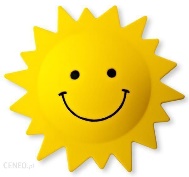                                   Dzień dobry moi Mili !                                                                                                     Witam Rodziców !      38 DZIEŃ PRACY (piątek)       Temat: Poznajemy krainy geograficzne Polski. Praca z mapą.  Utrwalamy posługiwanie się linijką - mierzenie.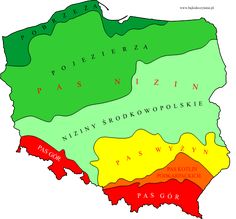        Edukacja matematyczno- przyrodnicza:                                                                                              Otwórz Podręcznik matematyczny – str. 52 - 53                                   https://flipbooki.mac.pl/ew/oto-ja-klasa1-podr-mat-2/mobile/index.html#p=55                      - Przyjrzyj się mapie Polski i przypomnij sobie, co oznaczają                                                                                                                         na mapie kolory?  Pomogą Ci  w tym zdjęcia krajobrazów.        -  Wskaż na mapie morze, pojezierza, niziny, wyżyny i góry.        To co pokazałeś to są :                Krainy geograficzne w Polsce – podział Polski na obszary                                                                                        wyróżniające się podobnymi cechami krajobrazowymi i geologicznymi.                                                                                          Zostały one usystematyzowane w pasach rzeźby terenu, czyli ukształtowania: pas pobrzeży (morze), pas pojezierzy (jeziora), pas nizin, pas wyżyn i pas gór.               Mam nadzieję, że to wszystko pamiętasz, bo kolorowaliśmy już mapę Polski w ćwiczeniach pol. na str.3.         - Pobaw się w wyszukiwanie na mapie miast, leżących na różnych krainach geograficznych.           * Pamiętasz, gdzie leży Wrocław?/     Oczywiście na nizinie.  Otwórz Ćwiczenia matematyczne - str. 48  i przygotuj linijkę.                         (* Zdjęcie 1)    - Przeczytaj ćwiczenie i wykonaj je zgodnie z poleceniem. Poproś  Rodzica o sprawdzenie.      Myślę, że wykonałeś to zadanie bardzo dobrze.                     Brawo!  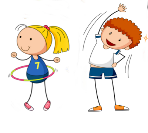  Czas na ruch:  Wstań i poćwicz do zabawy ruchowej  https://www.youtube.com/watch?v=JzsLpWnCpRs    Edukacja  polonistyczna :                                                                                                             (* Zdjęcie 2)Otwórz zeszyt do j. polskiego i odpowiedz pisemnie na poniższe pytania,  wykorzystując wyrazy                                                                            np. … w górach,… nad morzem,… na nizinie,… na wyżynie / zgodnie z kolorami na mapie/ : Gdzie leży Gdańsk?                                         Gdańsk leży nad … .                  Gdzie leżą Kielce?Gdzie leży Wrocław?Gdzie leży Lublin?Poproś Rodziców o zdjęcia z dzisiejszych zadań.  Z góry dziękuję!                                  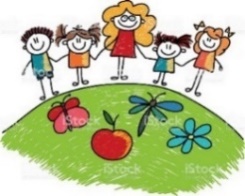 Pozdrawiam wszystkich serdecznie i życzę miłego weekendup. Margareta ParuszewskaJ. angielski Witam Was !W zadaniach na dzisiejszy dzień  nauczycie się opisywać, że coś lub ktoś znajduje się w jakimś pokoju:in the bathroom – w łazience 		in the bedroom – w sypialni  		in the kitchen – w kuchni , itd.ZADANIA :Dokończ rysować obrazek i podpisz, gdzie znajduje się Goofy i Mickey.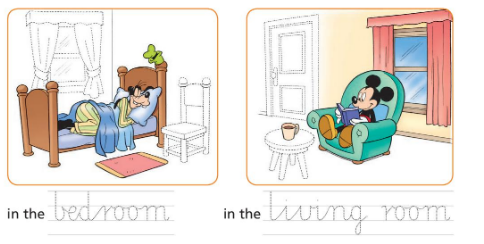 Pokoloruj pola oznaczone kropką i powiedz, gdzie znajdują się ukryte na obrazkach potworki 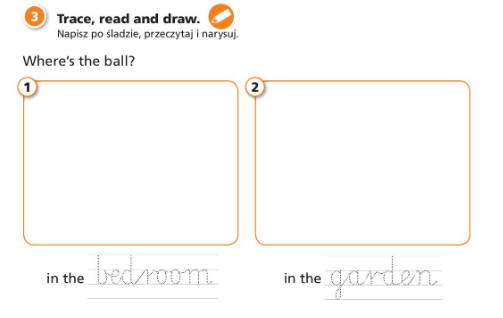 Where’s the ball?  - Gdzie jest piłka? – narysuj odpowiedni do podpisu obrazek piłki  Powodzenia !                                                                                                                                            A. NowosielskaReligia Witam Was serdecznie!Maryja pewnego dnia została zaproszona wraz z Jezusem i Apostołami na wesele w Kanie Galilejskiej. Na weselu pojawił się wielki problem zabrakło wina. Maryja powiedziała Jezusowi o kłopocie "Nie mają wina".  Potem Maryja powiedziała do sług "Zróbcie wszystko, cokolwiek mój syn wam powie". Pan Jezus powiedział do sług by napełnili dzbany wodą, a później gdy napełnili wodą by zanieśli je staroście weselnemu. Okazało się że stał się cud, woda zamieniła się  w wino.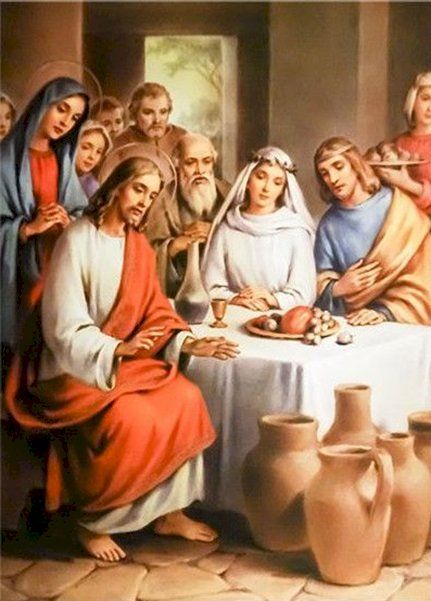 Pan Jezus pochwalił pana młodego że do końca wesela przygotował dobre wino.Maryja widzi kłopoty ludzi i prosi swojego syna by im pomagał.Proś Maryję w różnych kłopotach o pomoc.                                        PozdrawiamM. Wąsowicz